Программа:ДЕНЬ ОТКРЫТЫХ ДВЕРЕЙ по теме:«Проблемные образовательные ситуации в самостоятельной деятельности детей дошкольного возраста»	Форма организации: день открытых дверейЦель: Презентация практики создания проблемных образовательных ситуаций  для развития инициативы и самостоятельности детей. Задачи: Представить теоретическое обоснование использования проблемных образовательных ситуаций.Представить практический опыт работы по данной теме.Целевая аудитория: заместители заведующего по воспитательной работе, старшие воспитатели, воспитатели, специалисты ДОУ.МАДОУ № 64 «Алые паруса»г.Железногорск, проспект Ленинградский, 25NVR@cdo.atomlink.ruhttp://alieparusa64.cka24.ru/тел. 8 (3919) 74-20-96, 74-18-29, 74-85-60Заведующий – Романова Наталья ВячеславовнаМуниципальное автономное дошкольное образовательное учреждение «Центр развития ребёнка - детский сад № 64 «Алые паруса»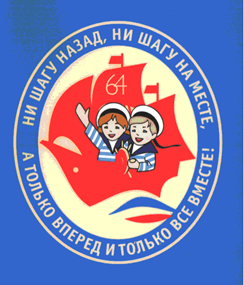 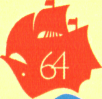 Программа:ДЕНЬ ОТКРЫТЫХ ДВЕРЕЙ«Проблемные образовательные ситуации в самостоятельной деятельности детей»ЗАТО г. Железногорск2017 г.ВремяМероприятиеОтветственный9.00 - 9.30Регистрация участников дня открытых дверейЛехина Ирина Игоревна, делопроизводитель МАДОУ № 64 «Алые паруса»9.00 - 9.30Кофе-паузаКофе-пауза10.00- 10.10Приветственное слово. Актуализация заявленной темыРоманова Наталья Вячеславовна,заведующий МАДОУ № 64 «Алые паруса».10.10- 10.30Выступление по теме: «Проблемная образовательная ситуация в   самостоятельной деятельности детей дошкольного возраста»Ахметшина Светлана Алексеевна,старший воспитательМАДОУ № 64 «Алые паруса»10.30 -11.00Просмотр организации самостоятельной игровой деятельности детей  4-5 летМалетина Анастасия Георгиевна, воспитатель МАДОУ № 64 «Алые паруса»10.30 -11.00Просмотр  организации самостоятельной экспериментальной деятельности детей  5-6 лет Москвитина Елена Юрьевна воспитатель МАДОУ № 64 «Алые паруса»10.30 -11.00Просмотр организации самостоятельного конструирования  детьми 6-7 лет Энгель Елена Германовна, воспитатель МАДОУ № 64 «Алые паруса»11.00 -11.30Деловая игра «Самостоятельная музыкальная деятельность».Денисенко Татьяна Викторовна, музыкальный руководитель МАДОУ № 64 «Алые паруса»11.30 – 12.00Организация многоуровневого диалога в контексте представленной практики.Терякова Юлия Валерьевна,педагог –психолог МАДОУ № 64 «Алые паруса» 12.00 -12.30Кофе-брейкКофе-брейк12.30 – 12.45Выступление «Управленческая деятельность по созданию условий для  системы оценки качества образования в ДОУ»МинееваЮлия Владимировна,заведующий МБДОУ № 37 «Теремок»12.45 – 13.00Выступление «Организация процедур ВСОКО»Грищенко Татьяна Анатольевна,учитель-дефектолог МБДОУ № 37«Теремок»13.00-14.00Семинар – практикум «Оценка профессиональной деятельности воспитателя детей дошкольного возраста в условиях реализации ФГОС ДО: характеристика взаимодействия воспитателя с детьми в ходе деятельности»КузьминаНина Анатольевна , заведующий МБДОУ № 31 «Колокольчик»13.00-14.00Семинар – практикум «Оценка профессиональной деятельности воспитателя детей дошкольного возраста в условиях реализации ФГОС ДО: характеристика взаимодействия воспитателя с детьми в ходе деятельности»Самохвалова Елена Андреевна,старший воспитатель МБДОУ № 31 «Колокольчик»